Printable Divorce Application Form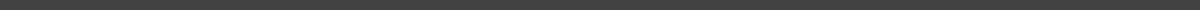 Part 1: Identifying InformationHusband’s Full Name: _____________________________________________________Wife’s Full Name: ________________________________________________________Married On (Date): _______________________________________________________Separated On (Date): _____________________________________________________Part 2: Grounds for DivorcePlease mark the appropriate ground(s) for the divorce:
[ ] Mutual Consent[ ] 2-Year Separation[ ] Other (Please Specify): __________________________________________________Part 3: Children of the MarriageNames and Date of Birth of Children:
Part 4: Financial Support and PropertyWill there be alimony requested? [ ] Yes [ ] NoDivision of Property and Debts (Please Describe): ______________________________
Signatures:Petitioner Signature: ___________________________ Date: _________________Respondent Signature: __________________________ Date: _________________